日生諸島　日帰り観光モデルプラン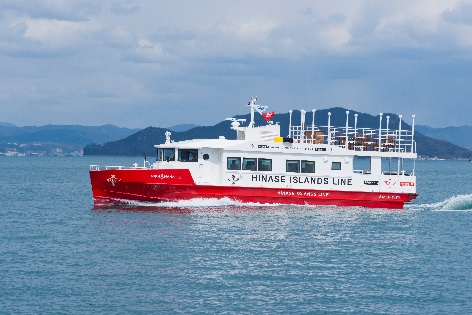 （土・日・祝日限定）このほかにも、市営バスと定期船の組み合わせにより、架橋と船舶の両方をお楽しみいただけます。時　刻内　容備　考11：53着ＪＲ赤穂線上り　日生駅着ＪＲ11：56着ＪＲ赤穂線下り　日生駅着ＪＲＪＲ赤穂線 日生駅から日生駅前 定期船乗り場へ移動徒歩2～３分12：10発日生駅前 定期船乗り場から鴻島、大多府島へ移動定期船のりなはーれ12：25着鴻島 定期船乗り場着定期船のりなはーれ12：40着大多府島 定期船乗り場着定期船のりなはーれ鴻島または大多府島での観光（約２時間）島内観光14：30発鴻島 定期船乗り場定期船のりなはーれ15：15発大多府島 定期船乗り場から頭島へ移動定期船のりなはーれ15：25着頭島 定期船乗り場着（漁協頭島支所前とは同じ場所になります）定期船のりなはーれ15：33発市営バス 漁協頭島支所前から日生駅へ移動（頭島大橋、備前♡日生大橋を経由）市営バス頭島線15：42着市営バス 日生駅前乗り場着市営バス頭島線15：51発ＪＲ赤穂線上り　日生駅発ＪＲ15：56発ＪＲ赤穂線下り　日生駅発ＪＲ